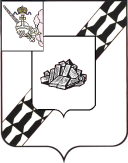 АДМИНИСТРАЦИЯ УСТЮЖЕНСКОГОМУНИЦИПАЛЬНОГО РАЙОНАПОСТАНОВЛЕНИЕот______________№________	г. УстюжнаОб утверждении Порядка предоставления мер социальнойподдержки, направленных накадровое обеспечение системы здравоохранения Устюженского муниципального района В соответствии с   Федеральным законом от 6 октября 2003 года № 131-ФЗ «Об общих принципах организации местного самоуправления в Российской Федерации», решением Земского Собрания Устюженского муниципального района от 06.02.2020 № 9 «Об установлении мер социальной поддержки студентам»,  на основании статьи 35 Устава Устюженского муниципального района администрация района ПОСТАНОВЛЯЕТ:1. Утвердить Порядок предоставления мер социальной поддержки направленных на кадровое обеспечение системы здравоохранения Устюженского  муниципального района   (далее – Порядок) (прилагается).2. Контроль за исполнением постановления возложить на заместителя руководителя администрации района по социальным вопросам – начальника управления образования Левину Г.В.3. Опубликовать настоящее постановление в информационном бюллетене «Информационный вестник Устюженского муниципального района» и  разместить на официальном сайте Устюженского муниципального района.Руководитель администрации Устюженскогомуниципального района                                                                               Е.А. Капралов                                                                                        Приложение                                                                      к постановлению администрации                                                                     Устюженского муниципального района
                                                                     от _________________№ _______ Порядок предоставления мер социальной поддержки,направленных на кадровое обеспечение системы здравоохранения Устюженского  муниципального района   (далее – Порядок)1. Общие положения1.1.	Настоящее Порядок разработан в соответствии с Конституцией
Российской Федерации, Федеральным законом от 6 октября 2003 года № 131-ФЗ «Об общих принципах организации местного самоуправления в Российской Федерации», законом Вологодской области от 6 мая 2013 года N 3035-ОЗ "О мерах социальной поддержки, направленных на кадровое обеспечение системы здравоохранения области",постановлением правительства Вологодской области от 26 августа 2013 года № 874 «О порядке предоставления отдельных мер социальной поддержки, направленных на кадровое обеспечение системы здравоохранения области» (с изменениями и дополнениями), Уставом Устюженского муниципального района, и определяет правила предоставления мер социальной поддержки студентам, получающим высшее медицинское образование в Российской Федерации.1.2. Настоящий Порядок определяет процедуру назначения и выплаты мер социальной поддержки в виде денежных выплат за счет средств местного бюджета Устюженского муниципального района студентам, обучающимся в соответствии с федеральными государственными образовательными стандартами по специальностям "лечебное дело", "педиатрия" по очной форме обучения, заключившим договоры о целевом обучении с администрацией Устюженского муниципального района и БУЗ ВО «Устюженская ЦРБ».2. Порядок предоставления мер социальной поддержки.2.1. Для получения ежемесячной денежной выплаты студент (или его представитель) представляет в администрацию Устюженского муниципального района  следующие документы:заявление о предоставлении ежемесячной денежной выплаты, оформленное по образцу согласно приложению 1 к настоящему Порядку;копию документа, удостоверяющего полномочия представителя студента (в случае представления документов представителем), а также копию паспорта представителя (в случае направления документов представителем по почте).2.2. Документы могут быть представлены путем личного обращения, посредством почтовой связи, по электронной почте.В случае представления документов на бумажном носителе копии документов представляются с предъявлением подлинников либо заверенными нотариально. При представлении копии документа с подлинником управляющий делами администрации Устюженского муниципального района делает на копии отметку о ее соответствии подлиннику и возвращает подлинник студенту (представителю студента).Документы в случае их направления в электронном виде подписываются электронной подписью, вид которой предусмотрен законодательством Российской Федерации.2.3. Документы регистрируются в администрации Устюженского муниципального района не позднее рабочего дня, следующего за днем их поступления, и рассматриваются в течение десяти дней со дня их регистрации.2.4. Основаниями для отказа в предоставлении ежемесячной денежной выплаты являются:отсутствие права на получение ежемесячной денежной выплаты;представление документов не в полном объеме.2.5. Администрация Устюженского муниципального района в течение 3 рабочих дней со дня истечения срока, указанного в пункте 2.3 настоящего Порядка, направляет студенту уведомление о предоставлении ежемесячной денежной выплаты или об отказе в предоставлении ежемесячной денежной выплаты с указанием причины отказа.2.6. Ежемесячная денежная выплата предоставляется студентам:начиная с месяца начала их обучения, в случае заключения договора о целевом обучении до начала обучения, если указанные в пункте 2.1 настоящего Порядка заявление (заявление и документы) представлены в администрацию Устюженского муниципального района студентом (представителем) не позднее трех месяцев со дня начала обучения;начиная с месяца заключения договора о целевом обучении, в случае заключения договора о целевом обучении на любом этапе освоения образовательной программы, если указанные в пункте 2.1 настоящего Порядка заявление (заявление и документы) представлены в администрацию Устюженского муниципального района студентом (представителем) не позднее трех месяцев со дня заключения договора о целевом обучении.При представлении студентом (представителем), указанных в пункте 2.1 настоящего Порядка заявления (заявления и документов), по истечении установленного трехмесячного срока, ежемесячная денежная выплата предоставляется за истекшее время, но не более чем за три месяца до месяца, в котором заявление (заявление и документы) представлены в администрацию Устюженского муниципального района.2.7. Выплата ежемесячной денежной выплаты производится через кредитную организацию.Выплата ежемесячной денежной выплаты производится:впервые - не позднее последнего числа месяца, следующего за месяцем, в котором документы представлены в департамент в полном объеме;в последующем - за текущий месяц не позднее последнего числа текущего месяца.2.8. В период предоставленных студенту академического отпуска, отпуска по беременности и родам, отпуска по уходу за ребенком выплата ежемесячной денежной выплаты не производится. Размер ежемесячной денежной выплаты за неполный месяц обучения в указанных случаях рассчитывается пропорционально периоду обучения.2.9. Основанием для прекращения выплаты ежемесячной денежной выплаты является утрата права на ее получение.Предоставление ежемесячной денежной выплаты прекращается с месяца, следующего за месяцем, в котором право на ее получение было утрачено.2.10. В случае предоставления студенту академического отпуска, отпуска по беременности и родам, отпуска по уходу за ребенком, а также в случае утраты права на получение ежемесячной денежной выплаты студент обязан письменно уведомить об этом администрацию Устюженского муниципального района в течение 10 дней со дня возникновения таких обстоятельств.2.11. Излишне выплаченная студенту сумма ежемесячной денежной выплаты вследствие представления студентом документов с заведомо ложными сведениями, сокрытия студентом данных, влияющих на право предоставления ежемесячной денежной выплаты, возмещается им добровольно или взыскивается в судебном порядке.Приложение 1 к ПорядкуВ администрацию Устюженского муниципального района Вологодской областиот____________________________________(фамилия, имя, отчество студента,представителя студента)_____________________________________                                  _______________________________________заявление.Прошу предоставлять ежемесячную денежную выплату  в  размере  4000 рублей________________________________________________________________________, (Ф.И.О. студента)обучающемуся в __________________________________________________________(наименование организации)по специальности _______________________________________________________,проживающему по адресу: _________________________________________________________________________________________________________________________,ИНН ________________________________,СНИЛС ______________________________.Выплату прошу производить через кредитную организацию:Банк _____________________________________________________________________________________________________________________________________________ИНН _____________________________________________________________________БИК _____________________________________________________________________Кор. счет _______________________________________________________________КПП _____________________________________________________________________Лицевой счет ____________________________________________________________ ПодписьДата